P ředběžný příslib pojistného krytíUNIQA pojišťovna, a.s.Evropská 136160 12	Praha 6IČ: 49 24 04 80(dále jen pojistitel)poskytuje předběžný příslib pojistného krytí pro pojištění majetku a odpovědnostipro:	Muzeum umění Olomouc, státní příspěvková organizaceDenisova 824/47 779 00 OlomoucIČ: 75079950(dále jen pojistník)pro pojištění majetku dle níže uvedené specifikace a dle Všeobecných pojistných podmínek UNIQA pojišťovny, a.s. a případných Smluvních ujednání.Z předběžného příslibu vznikne právo na plnění z pojistných událostí nastalých od 11. 12. 2020, minimálně v rozsahu nebezpečí a spoluúčastí uvedených v návrhu dodatku č. 002, pojistné smlouvy č. 2734321419 uzavřené s pojistníkem, ale pouze tehdy, bude-li uzavřen dodatek se shodným datem účinnosti. Účinnost tohoto příslibu končí uzavřením uvedeného dodatku, nejpozději však k 1. 1. 2021.V Praze, dne………….................................................................................upisovatel		vedoucí pojištění průmyslového majetku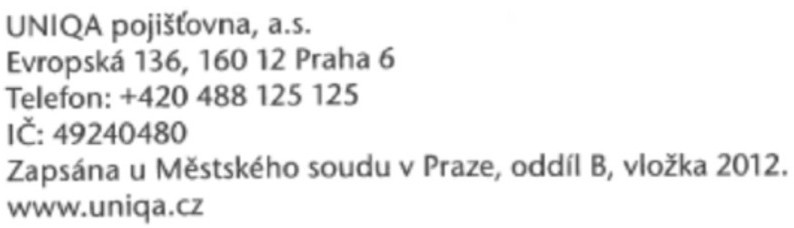 POJISTNÁ SMLOUVAč. 2734321419 - dodatekPříloha č. 1 k pojistné smlouvě 2734321419Příloha č. 2 k pojistné smlouvě 2734321419 ve znění dodatku č. 002